А.А. Россинина, В.В. Россинин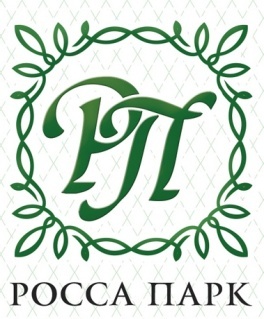 АКТУАЛЬНОСТЬ ПРОФЕССИОНАЛЬНЫХ АГРОТЕХНИЧЕСКИХ УХОДОВ ЗА НАСАЖДЕНИЯМИ НА ЧАСТНЫХ ЗАГОРОДНЫХ УЧАСТКАХСибирский государственный технологический университет, г. Красноярск;Компания "Росса Парк", г. Красноярск, rossapark.ru, info@rossapark.ruВ статье рассмотрены типичные проблемы ухода за садом, с которыми сталкиваются владельцы загородных участков после завершения работ по ландшафтному дизайну.Возможности современного ландшафтного проектирования позволяют воплотить самые смелые ландшафтные решения. По мнению Е.А. Константиновой, подбор растений для сада, хорошо приспособленных к конкретным его условиям, - суть экологичесткого подхода и залог декоративности сада [1]. Но, даже с учетом суровости природно-климатических особенностей Средней Сибири, ассортимент растений, предлагаемый на рынке, способен удовлетворить даже самых взыскательных клиентов: необычные сорта хвойных растений, рододендронов и других красивоцветущих кустарников, которые были диковинкой еще 10-15 лет назад широко используются в оформлении частных садов. Названия некоторых из них были знакомы только узкому кругу специалистов или коллекционеров. Особенно это касается хвойных растений: карлики для каменистых садов, и альпийских горок, быстрорастущие растения с плотной кроной, хорошо переносящие стрижку, для создания живых изгородей, экземпляры с красивой, порой необычной формой кроны, эффектной хвоей, способные играть роль солитеров на лужайке [2]. Агротехника выращивания некоторых из них имеет свои особенности и тонкости, которые необходимо принимать во внимание для поддержания посадок в хорошем состоянии.При первоначальной встрече клиента с ландшафтным дизайнером (на стадии обсуждения идеи сада и пожеланий) одним из главных вопросов должен являться вопрос о режиме ухода и обслуживания сада после его создания. Зачастую, заказчик ландшафтного проекта считает установку на объекте системы автоматического полива единственно нужным мероприятием для ухода за участком, которое избавит его от дополнительных затрат и работ. К этому прибавляется, разве что периодическое кошение газона и прополка цветников. В результате, значительная часть дорогостоящих, к слову, растений погибает в первые же годы после посадки, газонная дернина забивается войлоком из растительных остатков, более агрессивные травянистые многолетники из-за неконтролируемого разрастания вытесняют более "нежные" виды в цветниках, растения в живых изгородях без правильной формовки перерастают и формируют толстые скелетные ветви и рыхлую крону, а плодовые деревья ввиду отсутствия грамотной обрезки и структурирования кроны скудно плодоносят и выглядят недекоративно. Можно считать удачей, если без соответствующей профилактической обработки растения не подвергнутся какому-либо заболеванию или уничтожению вредителями. Особенно это касается роз и других многолетников. Принимая во внимание вышеприведенные факты, уже на стадии проектирования сада определяющим фактором подбора композиционного решения, функционального зонирования, наполняемости объекта и, в особенности, ассортимента древесных и травянистых растений, является определение системы дальнейшего ухода за садом. Для крупных объектов площадью более 15 соток оптимальным является, конечно, присутствие садовника. Стандартные участки, средняя площадь которых составляет 10-12 соток могут быть подключены к сервисному обслуживанию с выездом специалиста с бригадой рабочих на объект периодичностью 3-5 раз в месяц в течение сезона вегетации. Также, неплохим вариантом обслуживания сада может являться авторский надзор дизайнера и его регулярные рекомендации рабочему, поддерживающему сад и осуществляющему простейшие текущие агротехнические уходы.В результате слаженной работы грамотного дизайнера-проектировщика, бригады рабочих, воплощающих объект на местности и правильно выстроенной системы обслуживания сада владельцы загородного участка будут получать максимум удовлетворения от пребывания и отдыха в своему саду, что, собственно, и является высшей целью деятельности профессиональной ландшафтной компании.Библиографический список1 Константинова, Е.Г. Цветники и садовые композиции. Идеи, принципы, примеры. - М.: ЗАО "Фитон+", 2013. 240 с.: ил.2 Кузнецова Н. В. Миллион хвойных деревьев и кустарников. - М.: ОЛМА Медиа Групп, 2011. - 224 с.: ил. 